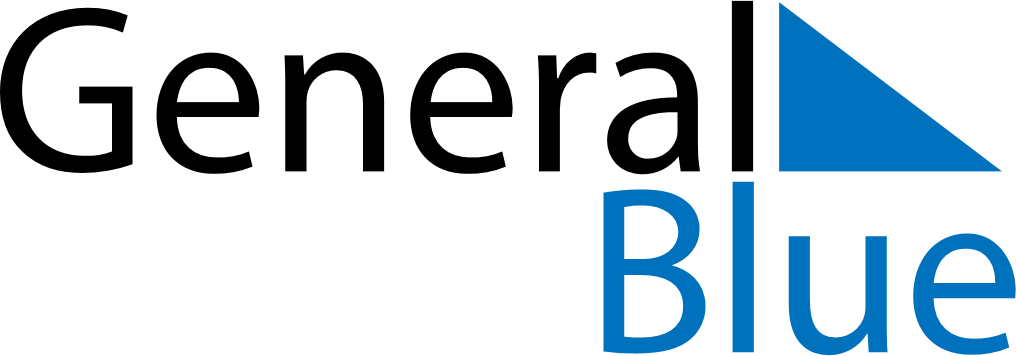 Weekly Meal Tracker March 6, 2022 - March 12, 2022Weekly Meal Tracker March 6, 2022 - March 12, 2022Weekly Meal Tracker March 6, 2022 - March 12, 2022Weekly Meal Tracker March 6, 2022 - March 12, 2022Weekly Meal Tracker March 6, 2022 - March 12, 2022Weekly Meal Tracker March 6, 2022 - March 12, 2022SundayMar 06MondayMar 07MondayMar 07TuesdayMar 08WednesdayMar 09ThursdayMar 10FridayMar 11SaturdayMar 12BreakfastLunchDinner